VeranstaltungsgesuchSportpark	DeutwegDas Gesuch muss innerhalb einer Woche nach der provisorischen Reservation mit den nötigen Informationen ergänzt bei der Reservationsstelle (reservationen@win.ch) vom Sportamt Winterthur eingereicht werden.Anlassbezeichnung:     VeranstalterVerein, Organisation:                      Adresse:    	PLZ, Ort:	 Zustelladresse	 RechnungsadresseGesuchstellerName, Vorname:                             Adresse:		PLZ, Ort:	Telefon:		Mobile:	E-Mail:	 Zustelladresse 	 Rechnungsadresse Anlass-ZeitenDie gesetzlichen Ruhezeiten müssen eingehalten (inkl. Abbau) werden:Montag – Donnerstag: ab 22.00 Uhr Freitag und Samstag: ab 23.00 Uhr Sonntag: ab 20.00 Uhr	Datum1	Zeit (von / bis)	Datum 2	Zeit (von / bis)Aufbau: 					Datum 1	Zeit (von / bis)	Datum 2 	Zeit (von / bis)Veranstaltung:					Datum 1 	Zeit (von / bis)	Datum 2	Zeit (von / bis)Abbau:					unter 20 Jahre	über 20 JahreErwartete Teilnehmer:		Erwartete Besucher (pro Tag):	*	Bei der Reservation von gewissen Anlageteilen, müssen zusätzliche Bereiche mitreserviert und somit blockiert werden.Bsp.: Wenn der Hauptplatz genutzt werden möchte, muss zusätzlich die Leichtathletik-Rundbahn belegt werden, damit diese während dem Anlass nicht benutzt wird.PlatzzeichnungenBitte geben Sie die gewünschten Zeichnungen der Rasenfelder auf der nächsten Seite an.  Sollten Sie die gewünschte Zeichnung nicht in der Auswahl finden, bitten wir Sie um eine Skizze.MaterialDas Material für die Veranstaltung ist Sache des Veranstalters.Infrastruktur vom VeranstalterKontakte vor OrtBitte geben Sie uns die Namen der verantwortlichen Personen vor Ort inkl. Mobilenummer an (z.B. Verantwortlicher Aufbau, verantwortlicher Reinigung, Verantwortlicher Infrastruktur, Kontakte Verkaufsstände, etc.):Feldzeichnungen Rasenplätze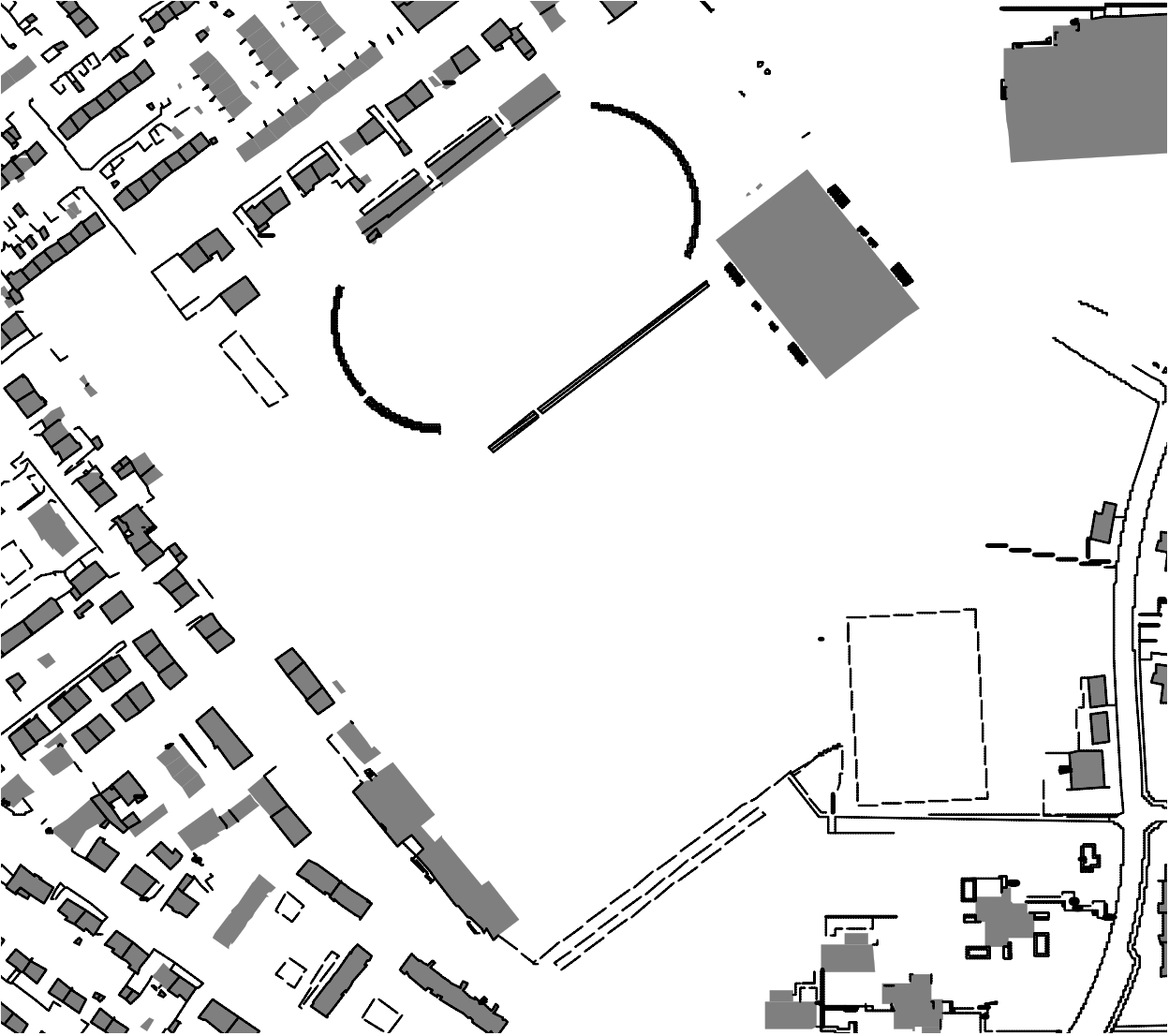 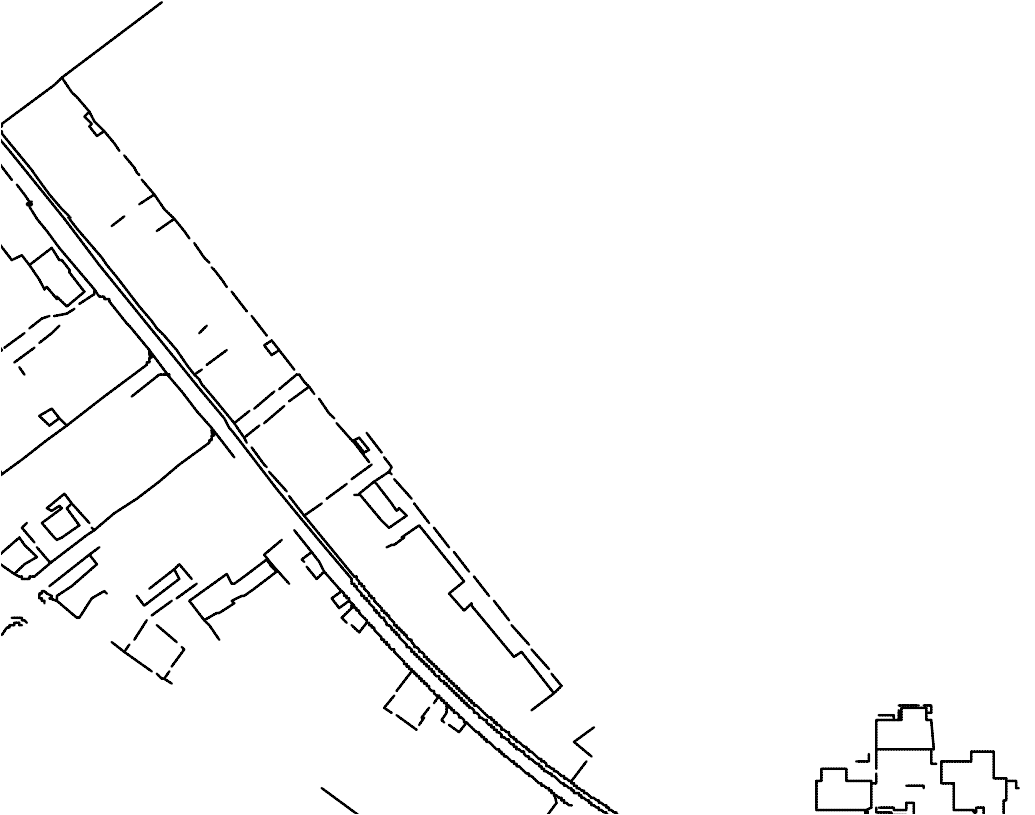 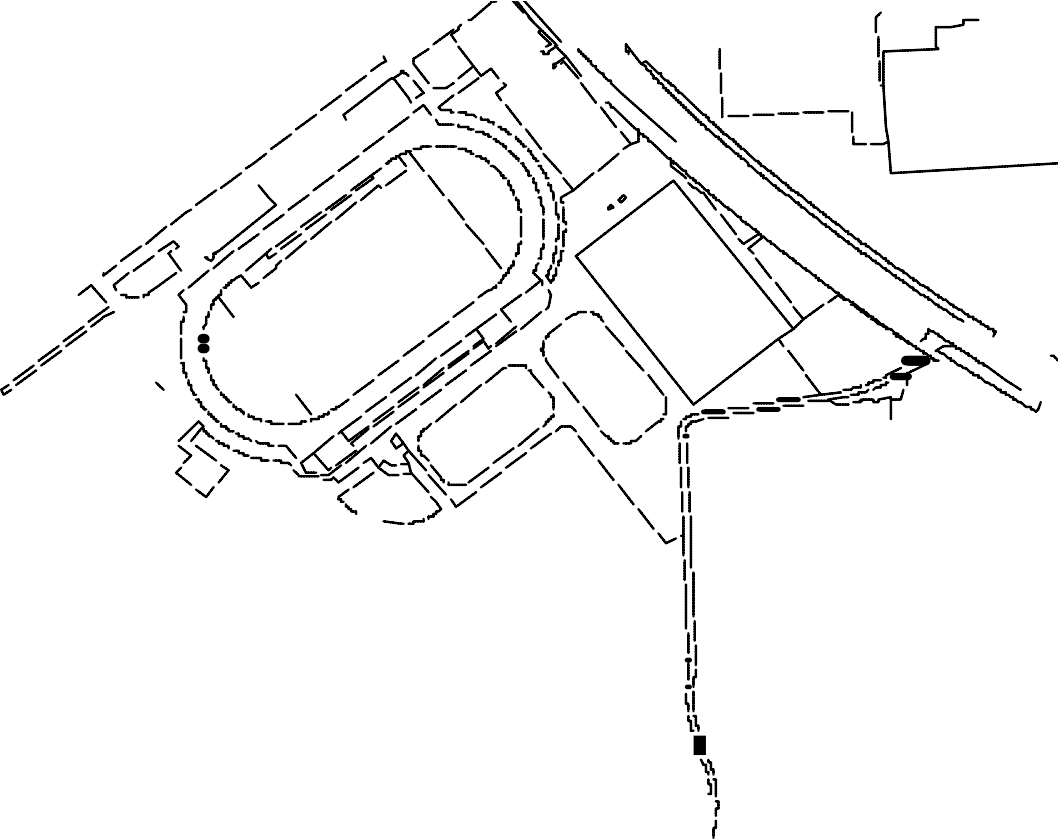 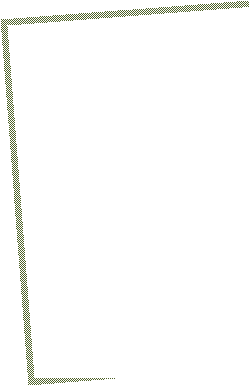 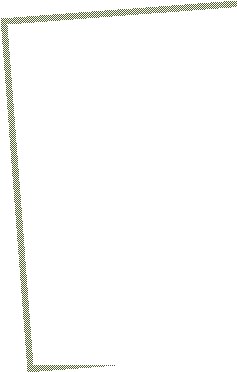 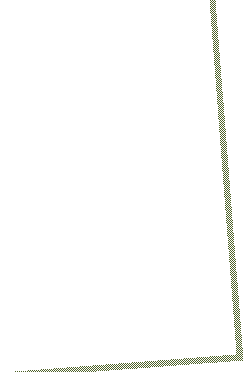 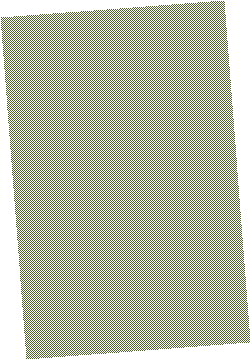 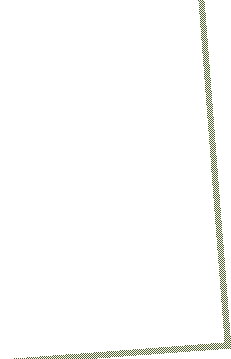 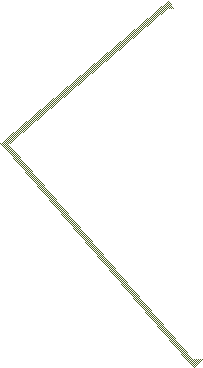 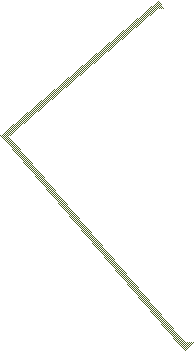 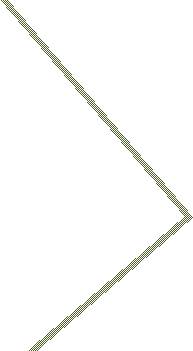 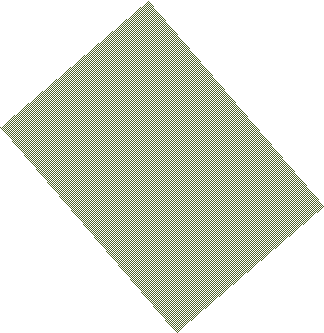 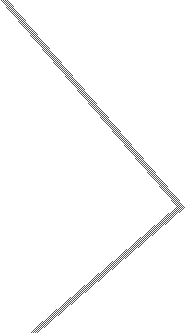 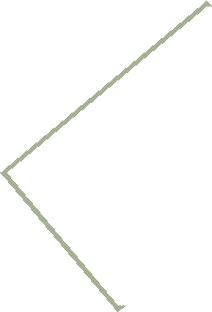 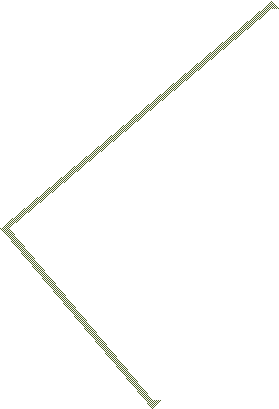 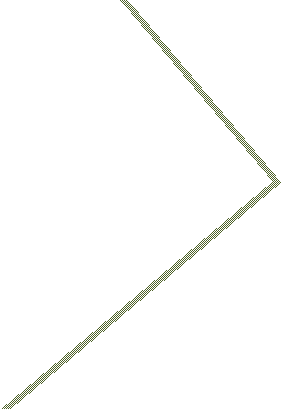 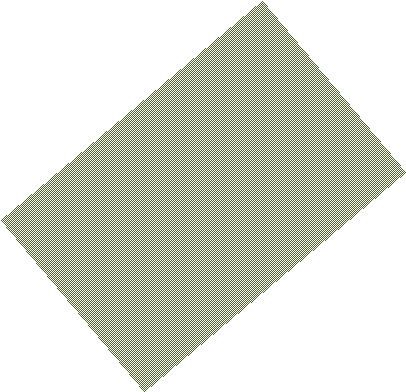 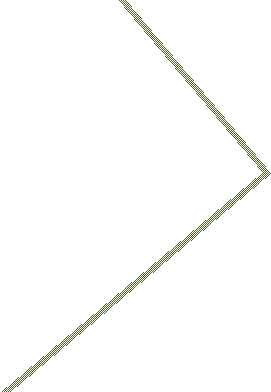 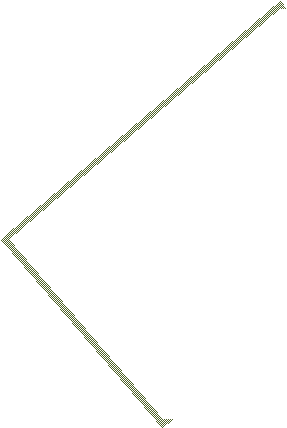 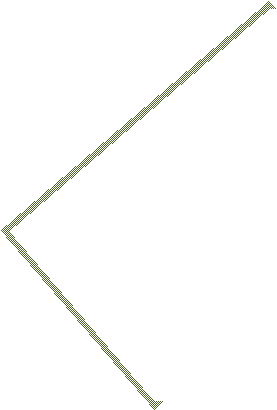 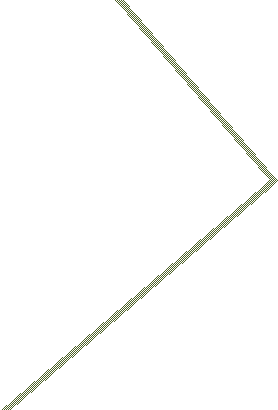 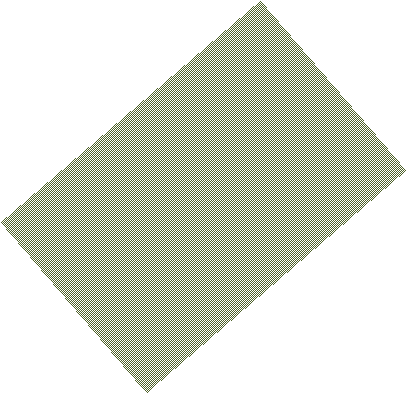 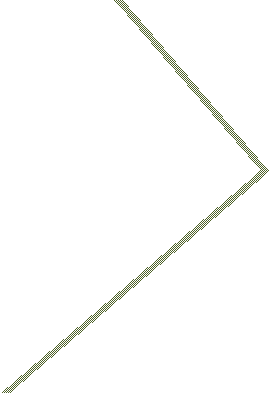 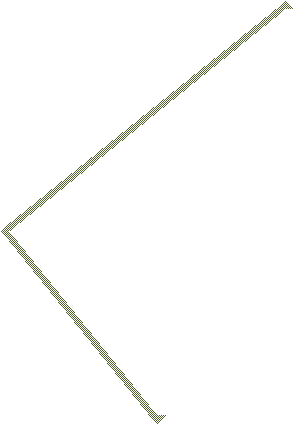 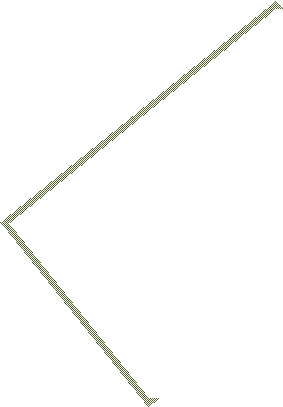 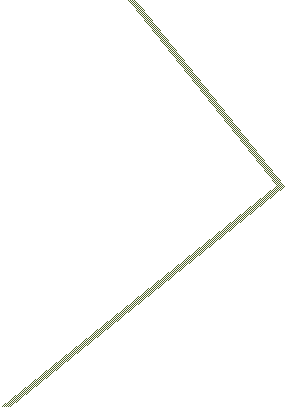 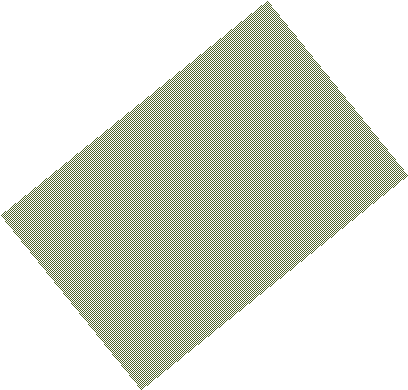 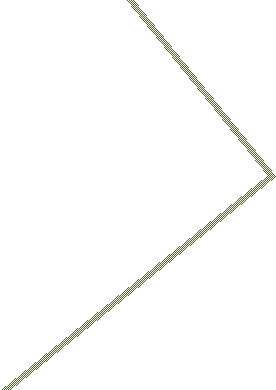 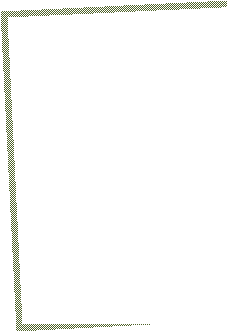 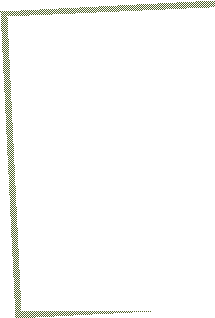 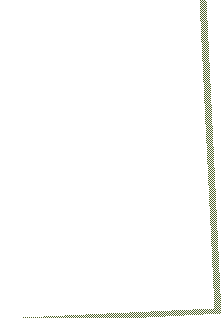 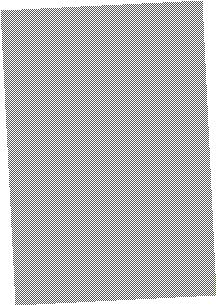 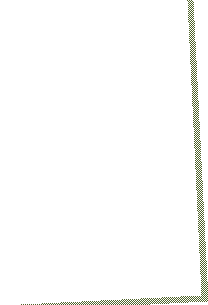 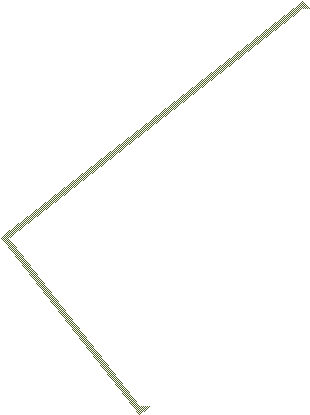 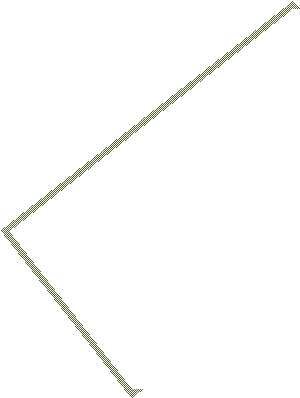 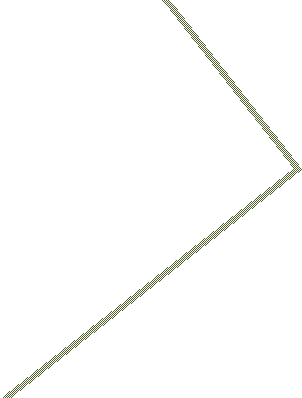 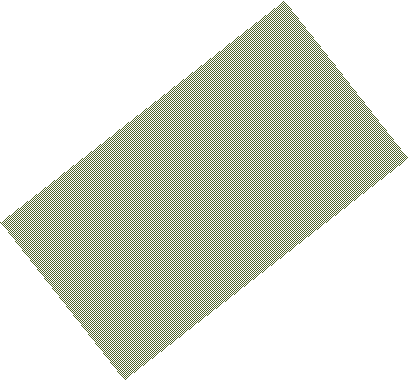 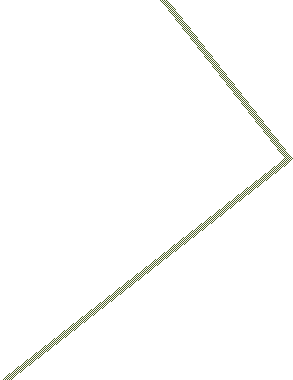 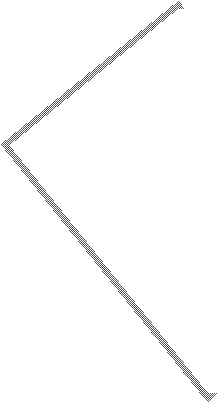 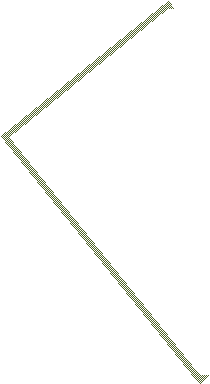 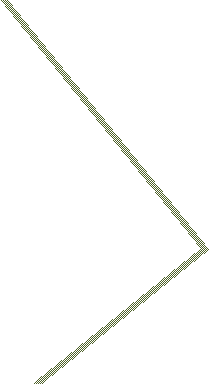 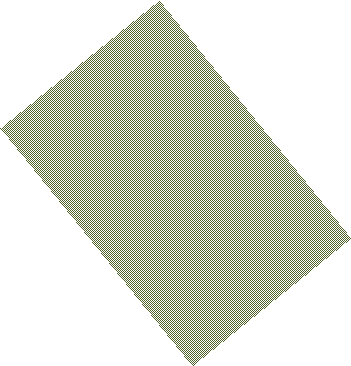 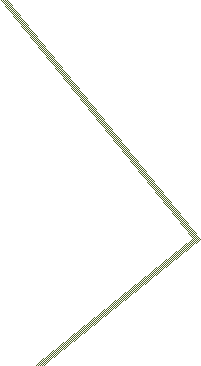 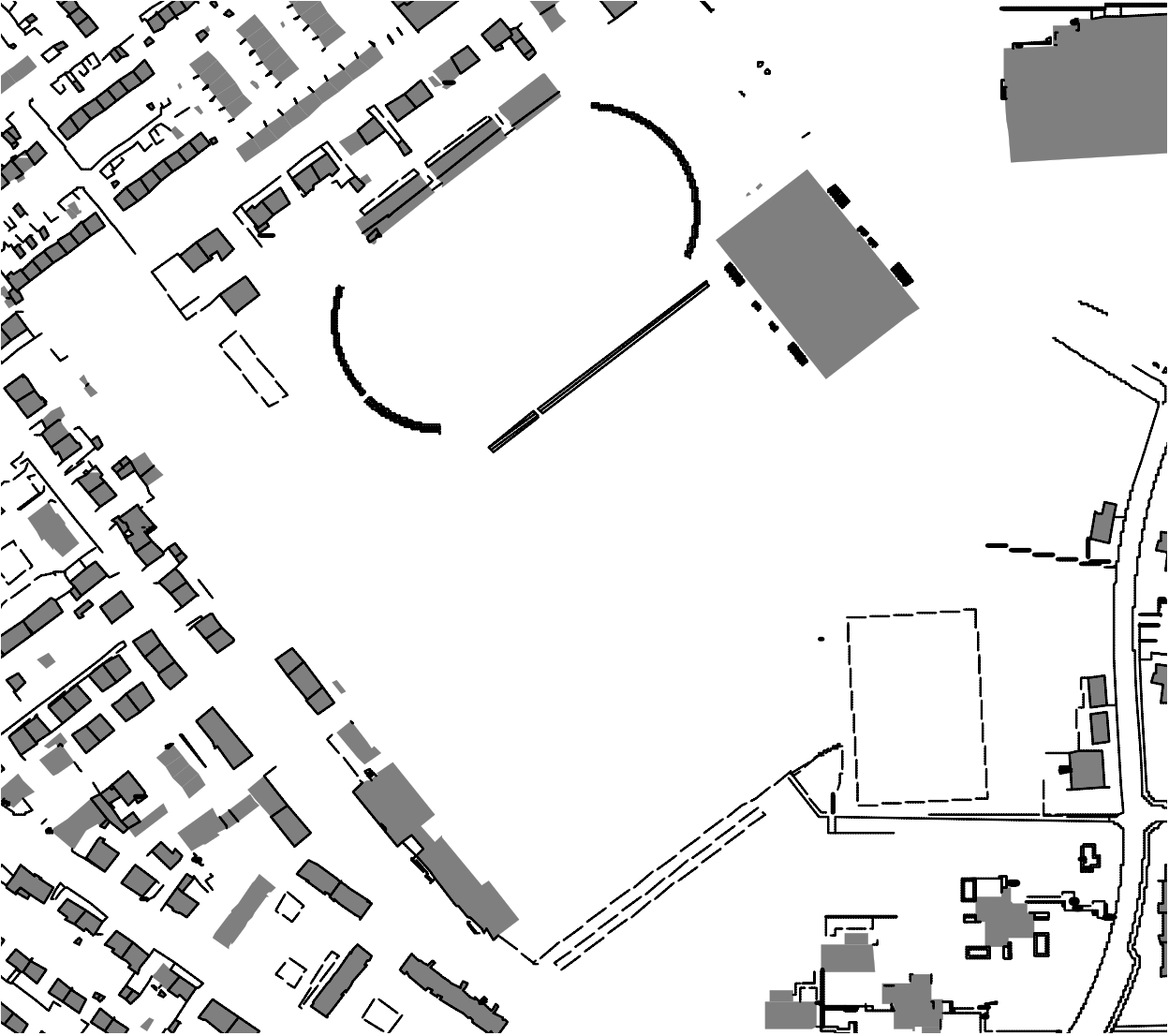 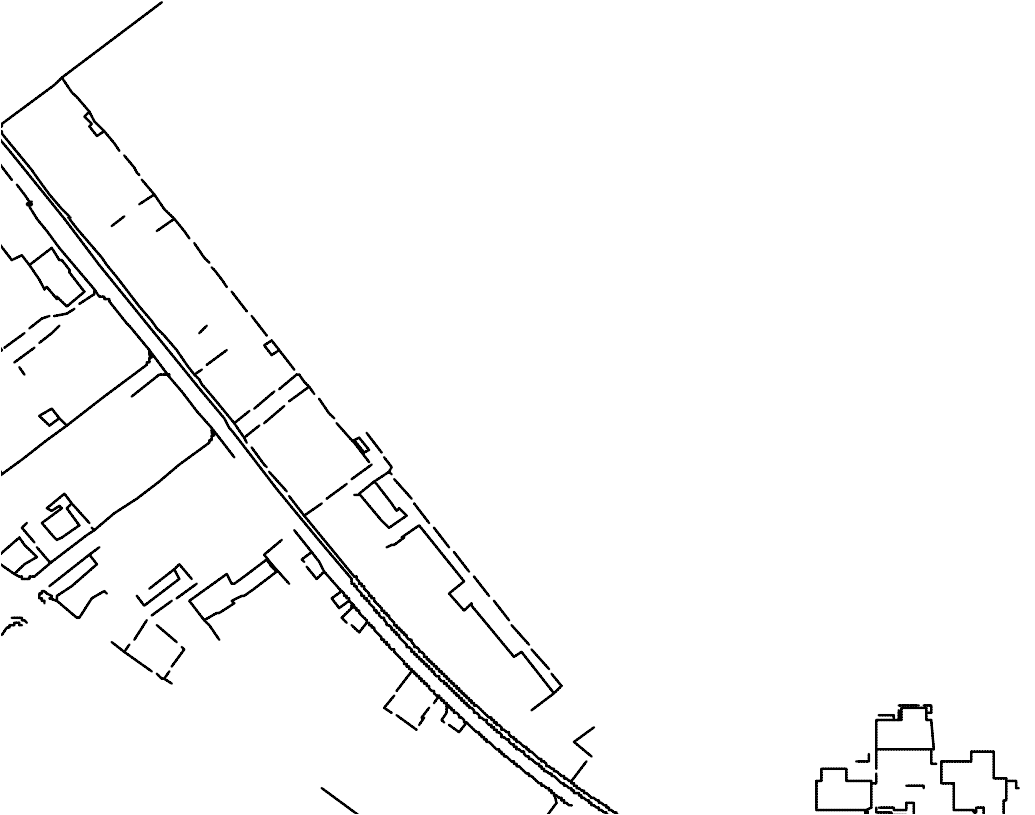 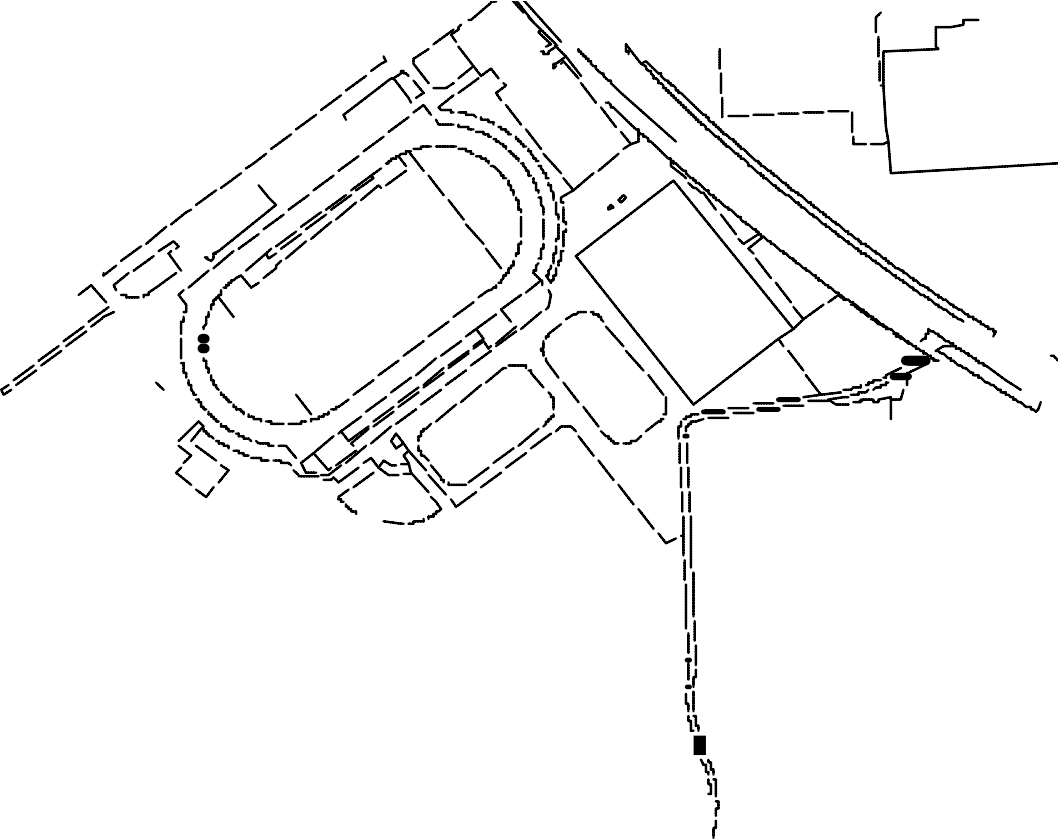 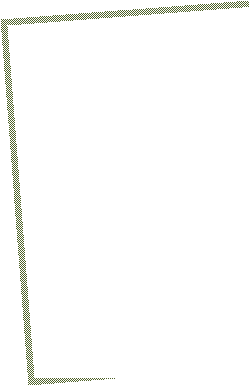 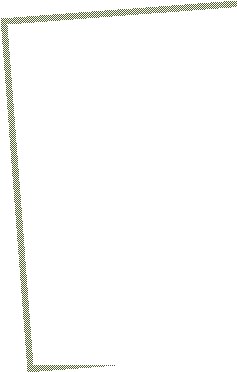 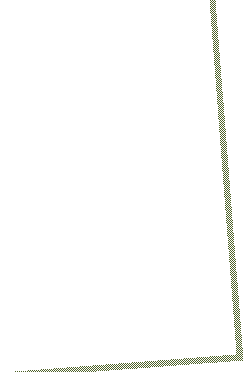 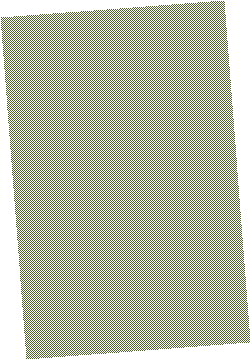 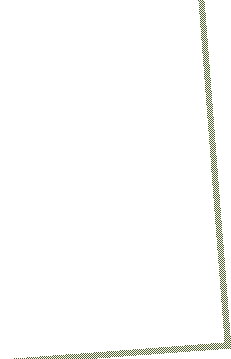 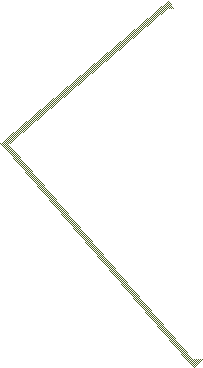 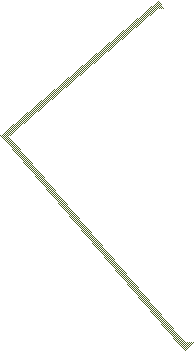 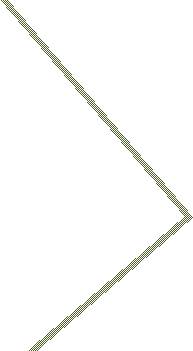 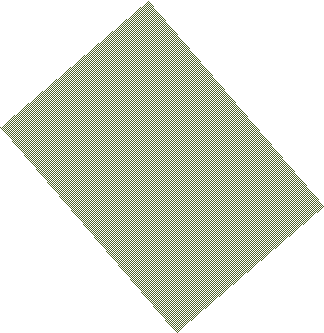 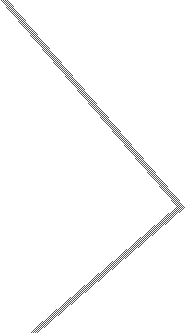 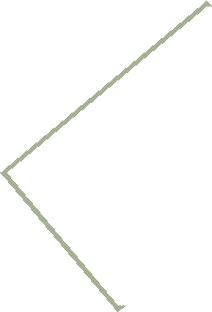 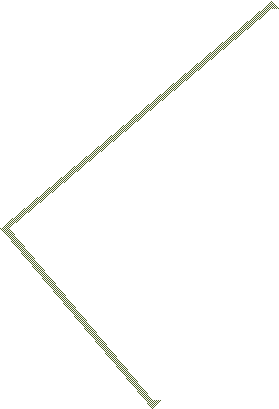 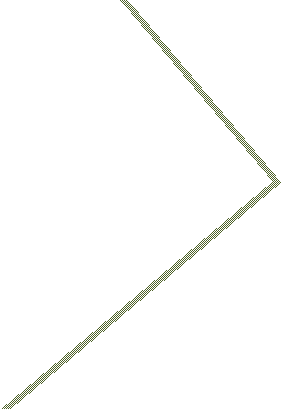 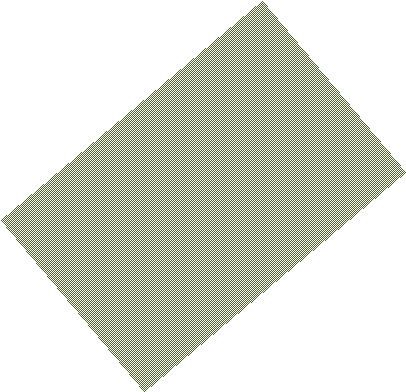 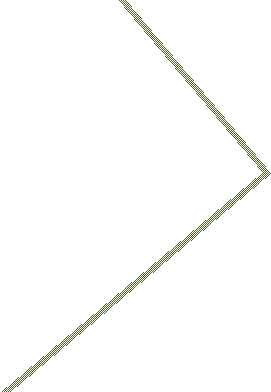 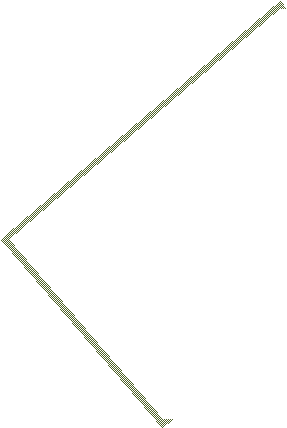 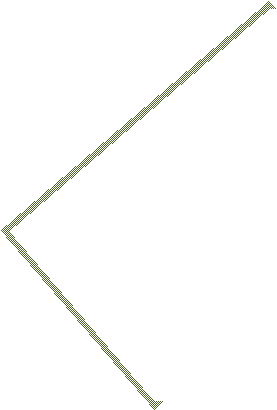 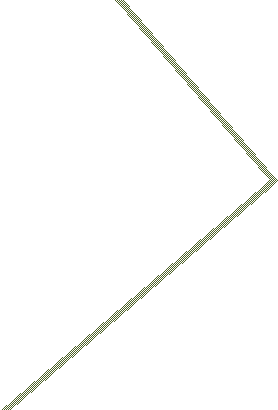 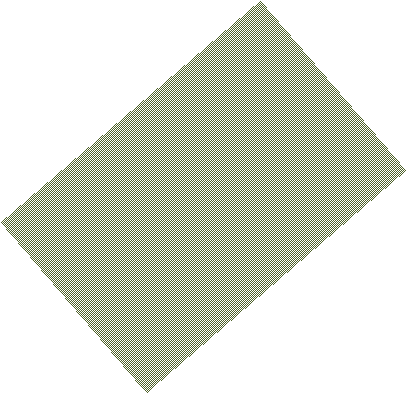 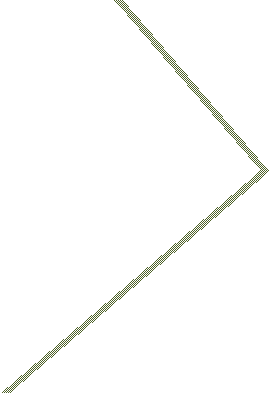 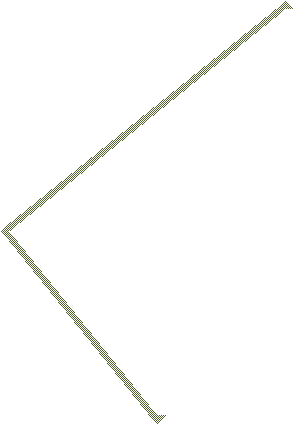 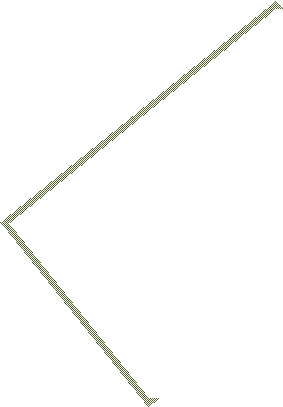 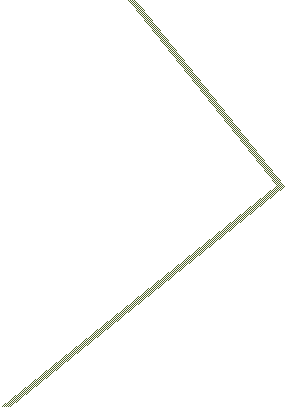 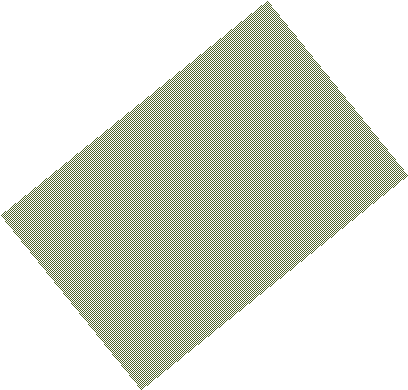 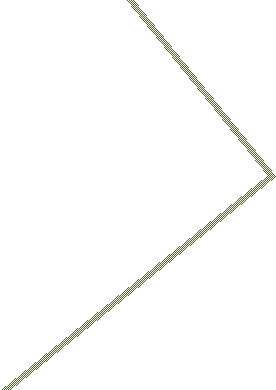 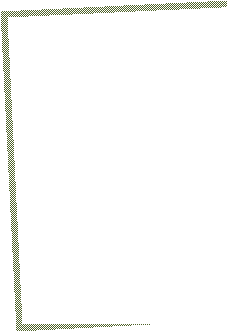 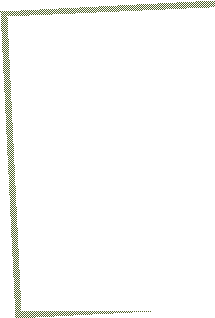 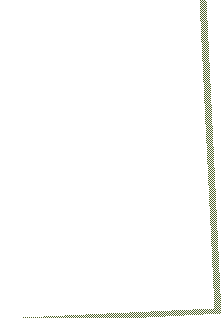 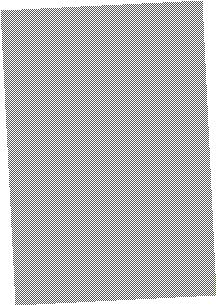 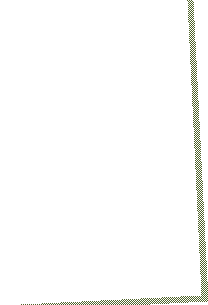 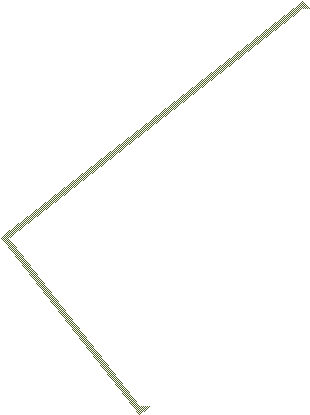 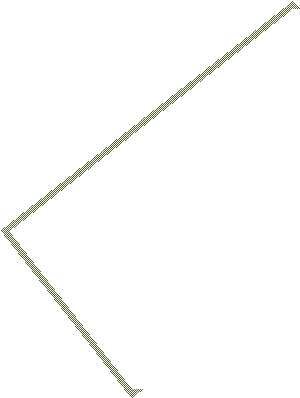 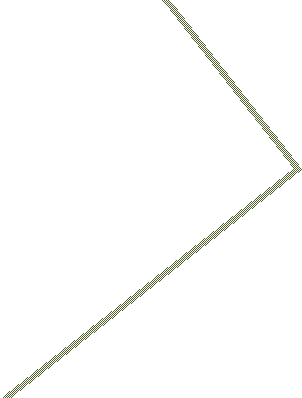 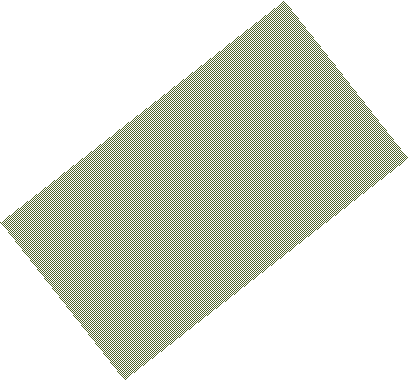 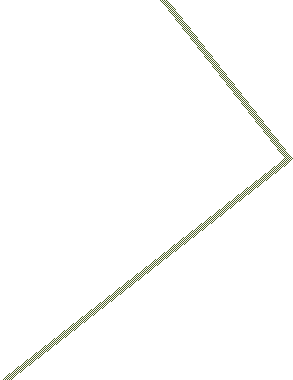 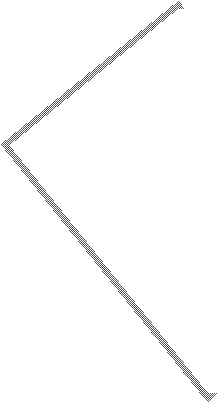 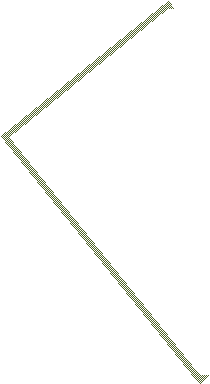 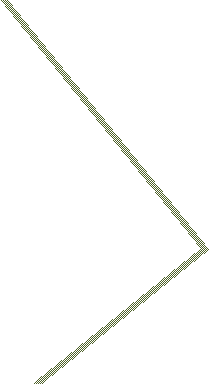 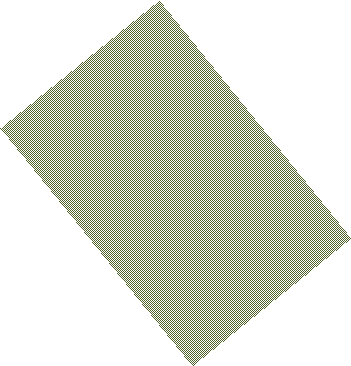 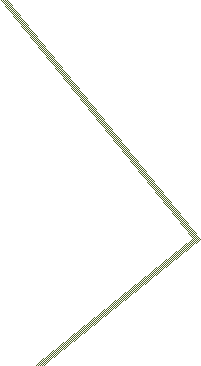 P1HPP2                4       2Hauptplatz (HP)	Kreuzplatz (KP)	Fussballplatz 1	Fussballplatz 2	Fussballplatz 3 	Fussballplatz 4 	AnlageteileAnzahl(für Ver- anst.)(nicht benutzt) aber durch Veranstaltung blockiert*Für Auf-Abbau zu sperrenvon / bis (Datum)Beachvolleyballplatz    1  2  3Beachsoccerplatz Eishalle DeutwegMini Pitch KunstrasenMini Pitch Hartplatz HandballtoreMini Pitch Hartplatz UnihockeytoreFussballplatz (Auswahl und Zeichnung auf der nächsten Seite)Kreuzplatz DeutwegHauptplatz Deutweg (Zeichnung auf der nächsten Seite)Leichtathletikrundbahn DeutwegTribüne DeutwegHammerwurf / DiskusanlageKugelstossanlageWeitsprunganlageHochsprunganlageStabhochsprunganlageSpeakerTennisplatzSchwinghütteKiesplatzTheorieraum 1 / VIP-RaumKücheTheorieraum 2Theorieraum 3KleinturnhalleGarderoben DamenGarderoben HerrenSchiedsrichtergarderobeSanitätsraum / MassageraumArt der Infrastruktur (Zelt, Anhänger, Grösse, Zweck, etc.)Elektrische Geräte